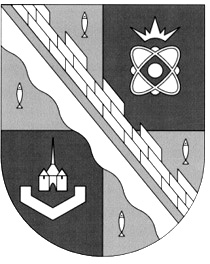 администрация МУНИЦИПАЛЬНОГО ОБРАЗОВАНИЯ                                        СОСНОВОБОРСКИЙ ГОРОДСКОЙ ОКРУГ  ЛЕНИНГРАДСКОЙ ОБЛАСТИпостановлениеот 25/11/2019 № 4240О внесении изменений в постановление администрации Сосновоборского городского округа от 16.01.2018 № 57 «Об образовании при администрации Сосновоборского городского округа комиссии по бюджетным проектировкам на очередной финансовый год и плановый периоди рабочей группы по вопросам формированиядоходов местного бюджета»На основании решения совета депутатов от 19.09.2019 №2 «Об избрании главы муниципального образования Сосновоборский городской округ Ленинградской области, возглавляющего администрацию муниципального образования Сосновоборский городской округ Ленинградской области из состава совета депутатов четвертого созыва» и решения совета депутатов от 07.10.2019 № 11 «О делегировании депутатов совета депутатов четвертого созыва в состав постоянно действующих комиссий администрации муниципального образования Сосновоборский городской округ» администрация Сосновоборского городского округа п о с т а н о в л я е т: 1. Внести изменения в постановление администрации Сосновоборского городского округа от 16.01.2018 № 57 «Об образовании при администрации Сосновоборского городского округа комиссии по бюджетным проектировкам на очередной финансовый год и плановый период и рабочей группы по вопросам формирования доходов местного бюджета» (с изменениями от 06.02.2019 № 203):1.1. Заменить в пункте 4.16 положения о комиссии при администрации Сосновоборского городского округа по бюджетным проектировкам на очередной финансовый год и плановый период словосочетание «главы администрации Сосновоборского городского округа» на «главы Сосновоборского городского округа».1.2. Заменить в пункте 7 положения о комиссии при администрации Сосновоборского городского округа по бюджетным проектировкам на очередной финансовый год и плановый период словосочетание «глава администрации Сосновоборского городского округа» на «глава Сосновоборского городского округа».1.3. Заменить в составе комиссии при администрации Сосновоборского городского округа по бюджетным проектировкам на очередной финансовый год и плановый период словосочетание «глава администрации Сосновоборского городского округа» на «глава Сосновоборского городского округа».1.4. Заменить в составе рабочей группы при администрации Сосновоборского городского округа по вопросам формирования доходов  на очередной финансовый год и плановый период словосочетание «ведущий консультант совета депутатов Сосновоборского городского округа» на «заместитель председателя совета депутатов Сосновоборского городского округа».2. Отделу по связям с общественностью (пресс-центр) Комитета  по общественной безопасности и информации (Никитина В.Г.) разместить настоящее постановление на официальном сайте Сосновоборского городского округа.3. Общему отделу администрации (Смолкина М.С.) обнародовать настоящее постановление на электронном сайте городской газеты "Маяк".4. Настоящее постановление вступает в силу со дня официального обнародования.5. Контроль за исполнением настоящего постановления оставляю за собой.Глава Сосновоборского городского округа                                                  М.В.ВоронковИсп. Блеклова Е.Е.Тел. 2.21.76; ЛЕСОГЛАСОВАНО: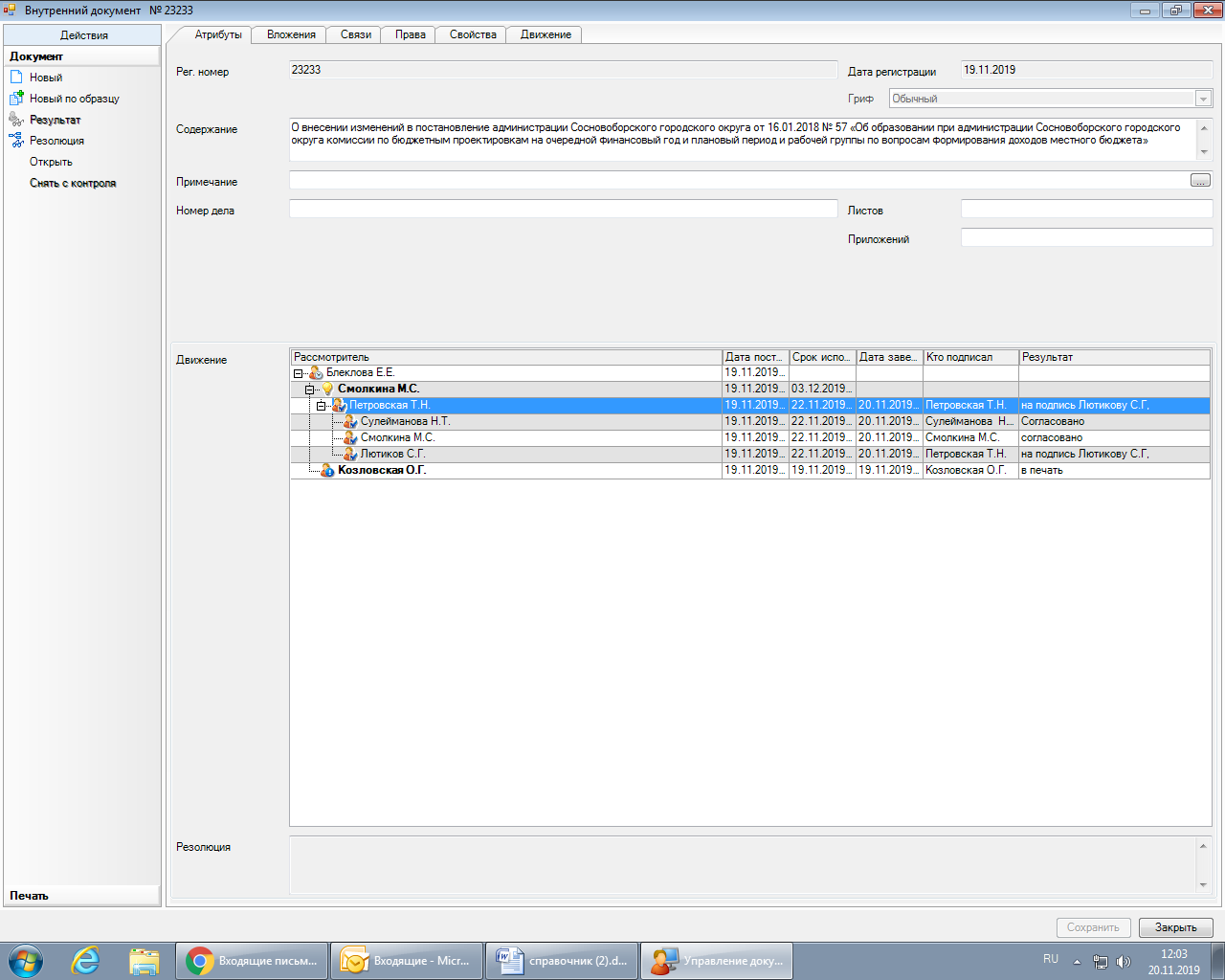 Рассылка:							Общий отдел, КУМИ, КО, КФ, ЦБ администрации, ОЭР, совет депутатов, ИФНС, пресс-центр.   